Зарегистрировано в Минюсте России 24 августа 2022 г. N 69774МИНИСТЕРСТВО СЕЛЬСКОГО ХОЗЯЙСТВА РОССИЙСКОЙ ФЕДЕРАЦИИПРИКАЗот 26 июля 2022 г. N 470ОБ УТВЕРЖДЕНИИ ПРЕДЕЛЬНОГО РАЗМЕРАСТОИМОСТИ РАБОТ НА 1 ГЕКТАР ПЛОЩАДИ ЗЕМЕЛЬ ПРИ ПРОВЕДЕНИИМЕЛИОРАТИВНЫХ МЕРОПРИЯТИЙ ДЛЯ ЦЕЛЕЙ РЕАЛИЗАЦИИГОСУДАРСТВЕННОЙ ПРОГРАММЫ ЭФФЕКТИВНОГО ВОВЛЕЧЕНИЯ В ОБОРОТЗЕМЕЛЬ СЕЛЬСКОХОЗЯЙСТВЕННОГО НАЗНАЧЕНИЯ И РАЗВИТИЯМЕЛИОРАТИВНОГО КОМПЛЕКСА РОССИЙСКОЙ ФЕДЕРАЦИИ, УТВЕРЖДЕННОЙПОСТАНОВЛЕНИЕМ ПРАВИТЕЛЬСТВА РОССИЙСКОЙ ФЕДЕРАЦИИОТ 14 МАЯ 2021 Г. N 731В соответствии с пунктом 13 Правил предоставления и распределения субсидий из федерального бюджета бюджетам субъектов Российской Федерации на проведение гидромелиоративных, культуртехнических, агролесомелиоративных и фитомелиоративных мероприятий, а также мероприятий в области известкования кислых почв на пашне и пунктом 13 Правил предоставления и распределения субсидий из федерального бюджета бюджетам субъектов Российской Федерации в рамках федерального проекта "Экспорт продукции АПК", приведенных в приложениях N 6 и 8 соответственно к Государственной программе эффективного вовлечения в оборот земель сельскохозяйственного назначения и развития мелиоративного комплекса Российской Федерации, утвержденной постановлением Правительства Российской Федерации от 14 мая 2021 г. N 731 (Собрание законодательства Российской Федерации, 2021, N 21, ст. 3583; 2022, N 12, ст. 1865), приказываю:1. Установить:а) предельный размер стоимости работ на 1 гектар площади мелиорируемых земель, связанных с реализацией гидромелиоративных мероприятий, согласно приложению N 1 к настоящему приказу;б) предельный размер стоимости работ на 1 гектар площади земель, связанных с реализацией культуртехнических мероприятий на выбывших сельскохозяйственных угодьях, вовлекаемых в сельскохозяйственный оборот, согласно приложению N 2 к настоящему приказу;в) предельный размер стоимости работ на 1 гектар площади земель, связанных с реализацией агролесомелиоративных мероприятий, согласно приложению N 3 к настоящему приказу;г) предельный размер стоимости работ на 1 гектар площади земель, связанных с реализацией фитомелиоративных мероприятий, направленных на закрепление песков, согласно приложению N 4 к настоящему приказу;д) предельный размер стоимости работ на 1 гектар площади земель, связанных с реализацией мероприятий в области известкования кислых почв на пашне, согласно приложению N 5 к настоящему приказу.2. Признать утратившим силу приказ Министерства сельского хозяйства от 23 сентября 2021 г. N 650 "Об утверждении предельного размера стоимости работ на 1 гектар площади мелиорируемых земель, связанных с реализацией гидромелиоративных мероприятий, и предельного размера стоимости работ на 1 гектар площади земель, связанных с реализацией культуртехнических мероприятий на выбывших сельскохозяйственных угодьях, вовлекаемых в сельскохозяйственный оборот, для целей реализации Государственной программы эффективного вовлечения в оборот земель сельскохозяйственного назначения и развития мелиоративного комплекса Российской Федерации, утвержденной постановлением Правительства Российской Федерации от 14 мая 2021 г. N 731" (зарегистрирован Министерством юстиции Российской Федерации 24 декабря 2021 г., регистрационный N 66545).МинистрД.Н.ПАТРУШЕВПриложение N 1к приказу Минсельхоза Россииот 26 июля 2022 г. N 470ПРЕДЕЛЬНЫЙ РАЗМЕРСТОИМОСТИ РАБОТ НА 1 ГЕКТАР ПЛОЩАДИ МЕЛИОРИРУЕМЫХ ЗЕМЕЛЬ,СВЯЗАННЫХ С РЕАЛИЗАЦИЕЙ ГИДРОМЕЛИОРАТИВНЫХ МЕРОПРИЯТИЙПриложение N 2к приказу Минсельхоза Россииот 26 июля 2022 г. N 470ПРЕДЕЛЬНЫЙ РАЗМЕРСТОИМОСТИ РАБОТ НА 1 ГЕКТАР ПЛОЩАДИ ЗЕМЕЛЬ, СВЯЗАННЫХС РЕАЛИЗАЦИЕЙ КУЛЬТУРТЕХНИЧЕСКИХ МЕРОПРИЯТИЙ НА ВЫБЫВШИХСЕЛЬСКОХОЗЯЙСТВЕННЫХ УГОДЬЯХ, ВОВЛЕКАЕМЫХВ СЕЛЬСКОХОЗЯЙСТВЕННЫЙ ОБОРОТПриложение N 3к приказу Минсельхоза Россииот 26 июля 2022 г. N 470ПРЕДЕЛЬНЫЙ РАЗМЕРСТОИМОСТИ РАБОТ НА 1 ГЕКТАР ПЛОЩАДИ ЗЕМЕЛЬ, СВЯЗАННЫХС РЕАЛИЗАЦИЕЙ АГРОЛЕСОМЕЛИОРАТИВНЫХ МЕРОПРИЯТИЙПриложение N 4к приказу Минсельхоза Россииот 26 июля 2022 г. N 470ПРЕДЕЛЬНЫЙ РАЗМЕРСТОИМОСТИ РАБОТ НА 1 ГЕКТАР ПЛОЩАДИ ЗЕМЕЛЬ, СВЯЗАННЫХС РЕАЛИЗАЦИЕЙ ФИТОМЕЛИОРАТИВНЫХ МЕРОПРИЯТИЙ, НАПРАВЛЕННЫХНА ЗАКРЕПЛЕНИЕ ПЕСКОВПриложение N 5к приказу Минсельхоза Россииот 26 июля 2022 г. N 470ПРЕДЕЛЬНЫЙ РАЗМЕРСТОИМОСТИ РАБОТ НА 1 ГЕКТАР ПЛОЩАДИ ЗЕМЕЛЬ, СВЯЗАННЫХС РЕАЛИЗАЦИЕЙ МЕРОПРИЯТИЙ В ОБЛАСТИ ИЗВЕСТКОВАНИЯКИСЛЫХ ПОЧВ НА ПАШНЕ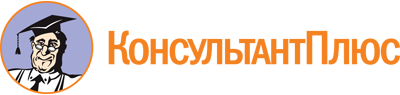 Приказ Минсельхоза России от 26.07.2022 N 470
"Об утверждении предельного размера стоимости работ на 1 гектар площади земель при проведении мелиоративных мероприятий для целей реализации Государственной программы эффективного вовлечения в оборот земель сельскохозяйственного назначения и развития мелиоративного комплекса Российской Федерации, утвержденной постановлением Правительства Российской Федерации от 14 мая 2021 г. N 731"
(Зарегистрировано в Минюсте России 24.08.2022 N 69774)Документ предоставлен КонсультантПлюс

www.consultant.ru

Дата сохранения: 14.09.2022
 Наименование вида работПредельный размер стоимости работ на 1 гектар площади мелиорируемых земель, тыс. руб.Предельный размер стоимости работ на 1 гектар площади мелиорируемых земель, тыс. руб.Предельный размер стоимости работ на 1 гектар площади мелиорируемых земель, тыс. руб.Наименование вида работ2022 год2023 год2024 годПрименение широкозахватных стационарных дождевальных машин248,8302,5314,9Применение систем капельного орошения многолетних насаждений315,1363,4378,3Применение систем капельного орошения сельскохозяйственных культур104,5302,5314,9Строительство (реконструкция) осушительных мелиоративных систем с использованием закрытого дренажа215,6241,6251,5Строительство (реконструкция) систем водоподачи248,8302,5314,9Применение широкозахватных стационарных дождевальных машин со строительством (реконструкцией) систем водоподачи373,2424,2441,6Строительство (реконструкция) мелиоративных систем с внесением минеральных удобрений199,0241,6251,5Строительство (реконструкция) мелиоративных систем с использованием сточных вод животноводческих комплексов и внесением органических удобрений238,8272,1283,2Строительство (реконструкция) мелиоративных систем с применением систем учета горюче-смазочных материалов, расхода электроэнергии и воды184,1211,2219,8Строительство (реконструкция) мелиоративных систем с использованием автоматизированного управления195,7241,6251,5Строительство (реконструкция) мелиоративных систем с использованием комплексной дистанционной автоматизации204,0241,6251,5Строительство, реконструкция и техническое перевооружение мелиоративных систем, за исключением вышеуказанных107,8119,9124,8Наименование федерального округаСтепень нарушения нормального состояния мелиорируемых земель в зависимости от срока пребывания мелиорируемых земель в залежном состоянииПредельный размер стоимости работ на 1 гектар площади земель, связанных с реализацией культуртехнических мероприятий на выбывших сельскохозяйственных угодьях, вовлекаемых в сельскохозяйственный оборот, тыс. руб.Северо-Западный федеральный округСлабая (от 5 до 10 лет)65,9Северо-Западный федеральный округСредняя (от 10 до 15 лет)158,8Северо-Западный федеральный округСильная (более 15 лет)185,5Центральный федеральный округСлабая (от 5 до 10 лет)61,5Центральный федеральный округСредняя (от 10 до 15 лет)148,3Центральный федеральный округСильная (более 15 лет)173,2Северо-Кавказский федеральный округСлабая (от 5 до 10 лет)58,0Северо-Кавказский федеральный округСредняя (от 10 до 15 лет)139,8Северо-Кавказский федеральный округСильная (более 15 лет)163,3Южный федеральный округСлабая (от 5 до 10 лет)59,1Южный федеральный округСредняя (от 10 до 15 лет)142,5Южный федеральный округСильная (более 15 лет)166,4Приволжский федеральный округСлабая (от 5 до 10 лет)59,7Приволжский федеральный округСредняя (от 10 до 15 лет)144,0Приволжский федеральный округСильная (более 15 лет)168,2Уральский федеральный округСлабая (от 5 до 10 лет)70,4Уральский федеральный округСредняя (от 10 до 15 лет)169,8Уральский федеральный округСильная (более 15 лет)198,3Сибирский федеральный округСлабая (от 5 до 10 лет)73,0Сибирский федеральный округСредняя (от 10 до 15 лет)176,1Сибирский федеральный округСильная (более 15 лет)205,7Дальневосточный федеральный округСлабая (от 5 до 10 лет)85,4Дальневосточный федеральный округСредняя (от 10 до 15 лет)205,9Дальневосточный федеральный округСильная (более 15 лет)240,5Наименование федерального округаПредельный размер стоимости работ на 1 гектар площади земель, связанных с реализацией агролесомелиоративных мероприятий, тыс. руб.Северо-Западный федеральный округ76,9Центральный федеральный округ71,8Северо-Кавказский федеральный округ67,7Южный федеральный округ69,0Приволжский федеральный округ69,7Уральский федеральный округ82,2Сибирский федеральный округ85,2Дальневосточный федеральный округ99,7Год реализации мероприятийПредельный размер стоимости работ на 1 гектар площади земель, связанных с реализацией фитомелиоративных мероприятий, направленных на закрепление песков, тыс. руб.202236,3202336,4202436,5Норма внесения известковых удобрений, тонн/гаПредельный размер стоимости работ на 1 гектар площади земель, связанных с реализацией мероприятий в области известкования кислых почв на пашне, тыс. руб.818,01022,31226,514,531,81839,320 и более43,5